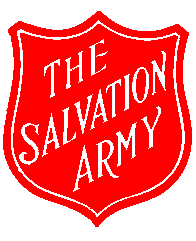 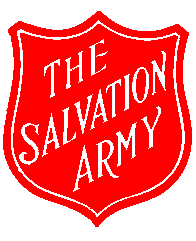 TARATAHI AGRICULTURAL TRAINING CENTRE WAIRARAPA CAMPUS HistoryThe Salvation Army own and manage (through a farm board) a substantial holding in the Kaiwera District near Gore, running nearly 30,000 stock units, comprising of Romney sheep, mixed breeding and finishing cattle and an increasing red deer herd.This property was bequeathed to The Salvation Army many years ago by the late Mr Jeff with some conditions, the principal clause being that “the farm and farm profits be used for the training of under-privileged youths in farming.”The Salvation Army is very pleased to honour the wishes of Mr Jeff by offering The Jeff Farm Training Award to eligible applicants.ObjectivesThe Jeff Farm Training Award is to assist young people in furthering their education in aspects of farming including; agriculture, horticulture, orcharding and animal husbandry, either general or specialised. Please note that this award does not cover equine or viticulture as these are outside of the stipulation of the bequest. 3.	This 2018 application form for the Jeff Farm Training Award applies to Taratahi Agricultural Training Centre’s Wairarapa Campus.4.	EligibilityApplicants must be full time students undertaking a degree, diploma or certificate – this award is not for students studying extramurally.Applicants must be New Zealand Citizens or Permanent Residents.5.	Selection Criteria	The criteria for selection will beFinancial hardshipEnvironmental factorsHealth issues Strong evidence you fit into at least one of the above criteria needs to be outlined clearly in the application form.6.	Interview processThe interview date for 2018 is yet to be set- it will be in March 2018 when you are in attendance at Taratahi Agricultural Training Centre’s Wairarapa Campus. There will be an interview panel of up to four people.7.	Code of Conduct If you are successful in receiving a Jeff Farm Training Award you may be requested to agree to your academic results being released to the Jeff Farm Management Board who are very keen to follow your progress.  Privacy provisions (Privacy Act 1993):The information requested in this application form will be used solely for the purposes of assessing your application for the award for which you are applying.  Personal information contained in this application will only be made available to members of the selection panel for this award.  The panel will use references obtained from third parties designated by yourself in assessing your application.  The panel undertakes to store your application in a secure place in the event that you are successful in gaining an award, and to destroy your application to preserve its confidentiality in the event that you are unsuccessful in gaining an award. Personal references from the persons you have named are obtained on the strict understanding that they are confidential and you may not have access to those references without the written authorisation of the author.Applications close for: Taratahi Agricultural Training Centre Wairarapa Campus on Friday 9th February 2018 No undertaking is given to accept late applications.Candidates to submit applications directly to: Liz McKerrow	Jeff Farm Scholarship Coordinator			The Salvation Army Divisional Headquarters2 Avenger Crescent		Christchurch 8042Emailing your application is acceptable as long as it is signed by the applicant (you may need to scan)Email: liz_mckerrow@salvationarmy.org.nzIt is your responsibility to contact your referees and ask them to send their references to the above address or it may be emailed as long as it is signed by the referee.   Referees should not be asked to send their references to you, as they must have the opportunity to be completely frank.  Non receipt of referees reports or incomplete applications may prejudice your eligibility. Referee reports to be received by Friday 9th February 2018 for Taratahi Agricultural Training Centre’s Wairarapa Campus applications.Please include with your application form:A copy of your birth certificate/passport. Do not send the original Relevant information that will clearly outline your situation stating which criteria fits you and why If you have any queries regarding your eligibility or how to apply, please contact:The Scholarship Coordinator, Liz McKerrow on (03) 377 0799 or email: liz_mckerrow@salvationarmy.org.nz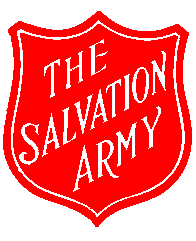 APPLICATION FORM FOR TARATAHI AGRICULTURAL TRAINING CENTRE WAIRARAPA CAMPUSPlease submit your application by FRIDAY 9TH FEBRUARY 2018 to: Liz McKerrow, Jeff Farm Scholarship Coordinator, The Salvation Army Divisional Headquarters, 2 Avenger Crescent, Christchurch 8042			Phone (03) 377 0799 		Email: liz_mckerrow@salvationarmy.org.nz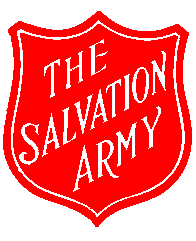 REFEREE’S REPORT Please provide a confidential reference (academic and/or personal) on this form for the above-named, after consideration of the objective and criteria clauses as set out below. This reference will be used only by the selection panel in determining the applicant’s eligibility for the award applied for.Objectives:The objectives of the Jeff Farm Training Award is to assist young people in furthering their education in aspects of farming including; agriculture, horticulture, orcharding and animal husbandry, either general or specialised, (excluding equine and viticulture) at Taratahi Agricultural Training Centre’s Wairarapa Campus.Criteria:Applications for assistance will be considered from young people who want to be trained in and/or further educated in farming and require assistance on account of their financial situation, their existing environment, or their state of health. When completed, send this form by FRIDAY 9TH FEBRUARY 2018 to:  Liz McKerrow, Jeff Farm Scholarship Co-ordinator, The Salvation Army Divisional Headquarters,2 Avenger Crescent, Christchurch 8042Or scan (we need your signature) and email to: 	liz_mckerrow@salvationarmy.org.nz(Please attach additional pages if required)Student InformationStudent InformationStudent InformationStudent InformationFamily (Last) Name:First Name/s:Date of Birth:Postal address:Postal address:Email address:Mobile number:   Landline number:Academic and Personal InformationAcademic and Personal InformationSecondary School Attended:(include years)Academic Distinctions:Course applied for: Sporting interests:Other interests:Your ambitions:Have you received a Jeff Farm Award in the past?If yes, what year(s)                                How much?Please indicate your intended means of financial support Please indicate your intended means of financial support Student Allowance$Student Loan$Parental Support$Part-time employment$Cash/savings$Other Scholarships$Outline criteria applicable to you and why you are applying for this scholarshipOutline criteria applicable to you and why you are applying for this scholarshipPlease outline criteria you are applying under: ie: financial; environmental; health; and why you require this scholarship.Please outline criteria you are applying under: ie: financial; environmental; health; and why you require this scholarship.Parents occupation:      Father:                                                      Mother:Parents occupation:      Father:                                                      Mother:Parents ability to support:Parents ability to support:References – to be received by Friday 9th February 2018References – to be received by Friday 9th February 2018Please submit three confidential letters of reference with your application.  Complete the top section of the referee form and give to each of your three nominated referees.  Ask the referees to either:Return their references to you in a sealed envelope with their signature across the sealPost directly to: Scholarship Coordinator, The Salvation Army Divisional Headquarters, 2 Avenger Crescent, Christchurch 8042Email signed form to Scholarship Coordinator:  liz_mckerrow@salvationarmy.org.nzPlease provide the name,  address, phone number and email address for your three referees:Please submit three confidential letters of reference with your application.  Complete the top section of the referee form and give to each of your three nominated referees.  Ask the referees to either:Return their references to you in a sealed envelope with their signature across the sealPost directly to: Scholarship Coordinator, The Salvation Army Divisional Headquarters, 2 Avenger Crescent, Christchurch 8042Email signed form to Scholarship Coordinator:  liz_mckerrow@salvationarmy.org.nzPlease provide the name,  address, phone number and email address for your three referees:Referee 1:Referee 2:Referee 3:Declaration:I declare that the information contained in and provided in connection with this application is true and correct.  I acknowledge that giving false or misleading information is a serious offence.Declaration:I declare that the information contained in and provided in connection with this application is true and correct.  I acknowledge that giving false or misleading information is a serious offence.Signature:  Date:Applicant’s Name:Address:Referee’s Name:Phone:AddressApplicants Signature:Date: 